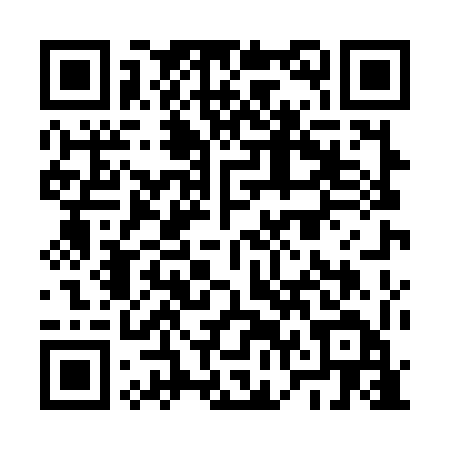 Ramadan times for Suurpea, EstoniaMon 11 Mar 2024 - Wed 10 Apr 2024High Latitude Method: Angle Based RulePrayer Calculation Method: Muslim World LeagueAsar Calculation Method: HanafiPrayer times provided by https://www.salahtimes.comDateDayFajrSuhurSunriseDhuhrAsrIftarMaghribIsha11Mon4:254:256:4512:274:046:116:118:2212Tue4:224:226:4212:274:066:136:138:2413Wed4:194:196:3912:274:086:166:168:2714Thu4:154:156:3612:264:106:186:188:3015Fri4:124:126:3312:264:126:216:218:3316Sat4:084:086:3012:264:146:236:238:3617Sun4:054:056:2712:254:156:256:258:3918Mon4:014:016:2412:254:176:286:288:4219Tue3:583:586:2112:254:196:306:308:4520Wed3:543:546:1812:254:216:336:338:4821Thu3:503:506:1512:244:236:356:358:5122Fri3:463:466:1212:244:256:376:378:5423Sat3:433:436:0912:244:276:406:408:5724Sun3:393:396:0612:234:296:426:429:0025Mon3:353:356:0312:234:316:456:459:0326Tue3:313:316:0012:234:336:476:479:0727Wed3:273:275:5712:224:346:496:499:1028Thu3:233:235:5412:224:366:526:529:1329Fri3:183:185:5112:224:386:546:549:1730Sat3:143:145:4812:224:406:576:579:2031Sun4:104:106:451:215:427:597:5910:241Mon4:054:056:421:215:438:018:0110:272Tue4:014:016:391:215:458:048:0410:313Wed3:563:566:361:205:478:068:0610:354Thu3:523:526:331:205:498:088:0810:395Fri3:473:476:301:205:508:118:1110:436Sat3:423:426:271:205:528:138:1310:477Sun3:373:376:241:195:548:168:1610:518Mon3:323:326:211:195:558:188:1810:559Tue3:273:276:181:195:578:218:2111:0010Wed3:213:216:151:185:598:238:2311:04